FOR IMMEDIATE RELEASE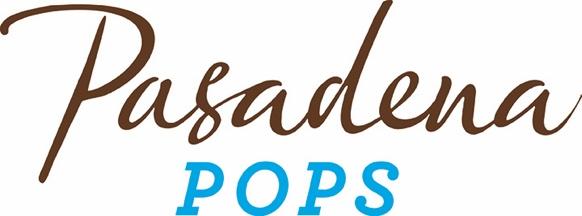 Pasadena Symphony Association
Pasadena Symphony & POPS
Contact: Marisa McCarthy
MMcCarthy@PasadenaSymphony-Pops.org
(626) 793-7172 ext. 13June 22, 2022For artist images and bios, visit: https://pasadenasymphony-pops.org/michael-feinstein-sings-gershwin-press-release/MICHAEL FEINSTEIN UNCOVERS GEMS FROM HIS PERSONAL ARCHIVES TO SING A CONCERT CELEBRATING GERSHWINPasadena, CA – Principal POPS Conductor Michael Feinstein puts down the conducting baton and picks up the microphone for one night only to sing a full concert devoted to Gershwin for Michael Feinstein Sings Gershwin on Saturday, July 9 at the Los Angeles County Arboretum. An old-fashioned crooner with luxuriant vocals that meld the traditions of old and new, Feinstein has been dubbed the “Ambassador of the Great American Songbook” for his preserving, presenting and interpreting of that seminal body of work. The multi-platinum-selling, two-time Emmy and five-time Grammy Award-nominated entertainer has curated an evening celebrating Gershwin as only Feinstein can with “Nice Work if You Can Get It,” “Fascinating Rhythm,” “Embraceable You,” “Porgy and Bess, ”“I Got Rhythm” and much more. Presenting this body of work is especially poignant for Feinstein, who is the undeniable expert on the Gershwins, having started his career as Ira Gershwin’s archivist. In typical Feinstein fashion, the program will share not only the music of Gershwin, but personal anecdotes recalling the life and times of George and Ira.“Mr. Gershwin (Ira) taught me most of what I know about interpreting these classic songs and also introduced me to many of the other songwriters whose work I love to interpret both through song, and now by conducting this wonderful orchestra. I've done a few other Gershwin concerts with the Pasadena POPS, but this one will be different in that I'll be singing some classic arrangements that haven't been heard in many years, some new approaches to pieces and also a few premieres.” 
–  Michael Feinstein.All concerts are held at the Los Angeles County Arboretum and Botanic Gardens. Grounds open for picnicking and dining at 5:30pm and performances begin at 7:30pm. Don’t miss the best outdoor dinner party in town with spacious circular table seating with fine linens, or lawn seating for those who want to bring a blanket – each option carries on the tradition of picnic-dining with your family and friends listening to the San Gabriel Valley’s premier orchestra! Among many venue amenities, concert goers can enjoy pre-ordered gourmet box dinners for on-site pickup just steps from their table or a variety of food truck options.The Arboretum is located at 301 North Baldwin Ave., Arcadia, CA. Subscribers may purchase pre-paid onsite parking at the Arboretum, and all concertgoers can purchase guaranteed and convenient parking at Santa Anita Park, with non-stop shuttle service to the Arboretum’s main entrance. Single tickets starting at $25. Season subscription and single tickets are on sale now, and are available by calling the box office at (626) 793-7172, online at PasadenaSymphony-Pops.org or at the Arboretum on concert days.  IF YOU GO:What: The Pasadena POPS presents Michael Feinstein Sings Gershwin 
Michael Feinstein, Soloist
Larry Blank, Resident Pops ConductorWhen: Saturday, July 9, 2022. Concert starts at 7:30pm. Gates open at 5:30pm.Where: The LA County Arboretum | 301 N Baldwin Ave., Arcadia, CA 91007Cost: Tickets start at $25.00Dining: Gates open at 5:30pm for picnicking. Guests are welcome to bring their own food and drink or pre-order from onsite food vendors.Parking: Subscribers have the opportunity to purchase onsite Arboretum parking. Single ticket holders may purchase guaranteed and convenient parking at Santa Anita Park, located just across Baldwin Ave., with non-stop shuttle service to the Arboretum’s main entrance for $10. Available for pre-purchase or cash only on-site.ABOUT THE ARTISTSMichael Feinstein
SoloistIn addition to his recognition as one of the leading musical entertainers and piano virtuosi of recent decades, Michael Feinstein’s work as an educator, archivist, interpreter, and Ambassador of the Great American Songbook have established the popular and honored musician as a pre-eminent force in contemporary music. His dazzling career as a top-selling and critically acclaimed recording artist and a star performer on Broadway, and the world’s great concert stages has earned him five GRAMMY® Award nominations, two Emmy nominations of his PBS-TV specials and acclaim for is NPR series.  His live concerts have spanned the globe including such iconic venues such as The White House, Buckingham Palace, Hollywood Bowl, Carnegie Hall, and the Sydney Opera House.In 2022, Feinstein released to rave reviews, Gershwin Country, an album of standards in duet with some of the biggest names in Country Music from Dolly Parton and Alison Krauss to Brad Paisley and Amy Grant.In 2007, as an extension of his work as a legendary performer and passionate guardian of his nation’s greatest musical traditions, Mr. Feinstein founded the Great American Songbook Foundation. The Foundation works to preserve and elevate America’s rich musical legacy by curating physical artifacts of its creators and performers; offering programs for the public and research opportunities for scholars, historians, and performers; and providing educational opportunities for student musicians, including the annual high school Songbook Academy®. For over a decade, Michael served as a Founding Member on the Library of Congress’ National Recording Preservation Board; an organization dedicated to ensuring the survival, conservation and increased public availability of America’s sound recording heritage.Feinstein earned his fifth Grammy Award nomination in 2009 for The Sinatra Project, his CD celebrating the music of “Ol’ Blue Eyes.” The Sinatra Project, Volume II: The Good Life was released in 2011. He released the CDs The Power Of Two – collaborating with Glee and 30 Rock star Cheyenne Jackson – and Cheek To Cheek, recorded with Broadway legend Barbara Cook. For Feinstein’s CD We Dreamed These Days, he co-wrote the title song with Dr. Maya Angelou.His Emmy Award-nominated TV special Michael Feinstein – The Sinatra Legacy, which was taped live at the Palladium in Carmel, IN, aired across the country in 2011. The PBS series Michael Feinstein’s American Songbook, the recipient of the ASCAP Deems-Taylor Television Broadcast Award, was broadcast for three seasons and is available on DVD. His most recent primetime PBS-TV Special, New Year’s Eve at The Rainbow Room – written and directed by Desperate Housewives creator Marc Cherry – aired in 2014.  For his nationally syndicated public radio program Song Travels, Michael interviewed and performed alongside of music luminaries such as Bette Midler, Neil Sedaka, Liza Minnelli, Rickie Lee Jones, David Hyde Pierce and more.Feinstein was named Principal POPS Conductor for the Pasadena Symphony in 2012 and made his conducting debut in June 2013 to celebrated critical acclaim. Under Feinstein’s leadership, the Pasadena Pops has quickly become a premier orchestral presenter of the Great American Songbook with definitive performances of rare orchestrations and classic arrangements.  He launched an additional POPS series at the Kravis Center for the Performing Arts in Palm Beach, Florida in 2014.Michael’s book The Gershwins and Me – the Los Angeles Times best-seller from Simon & Schuster – features a new CD of Gershwin standards performed with Cyrus Chestnut at the piano. Feinstein serves as Artistic Director of the Center for the Performing Arts, a $170 million, three-theatre venue in Carmel, Indiana, which opened in January 2011. The theater is home to diverse live programming and a museum for his rare memorabilia and manuscripts. Since 1999, he has served as Artistic Director for Carnegie Hall’s Standard Time with Michael Feinstein in conjunction with ASCAP. In 2010, he became the director of the Jazz and Popular Song Series at New York’s Jazz at Lincoln Center.Feinstein’s at the Nikko, Michael’s nightclub at San Francisco’s Nikko Hotel, has presented the top talents of pop and jazz since 2013. He debuted at Feinstein’s/54 Below, his new club in New York, late in 2015. His first venue in New York, Feinstein’s at the Regency, featured major entertainers such as Rosemary Clooney, Glen Campbell, Barbara Cook, Diahann Carroll, Jane Krakowski, Lea Michele, Cyndi Lauper, Jason Mraz, and Alan Cumming from 1999 to 2012.  Most recently, Feinstein opened his first Los Angeles location, Feinstein’s at Vitello’s in June of 2019.He has designed a new piano for Steinway called “The First Ladies,” inspired by the White House piano and signed by several former First Ladies. It was first played to commemorate the Ronald Regan centennial on February 6, 2011.In 2013, Michael released Change Of Heart: The Songs of Andre Previn in collaboration with four time Oscar and eleven time Grammy Award-winning composer-conductor-pianist Andre Previn. The album celebrates Previn’s pop songs and motion picture classics. Earlier album highlights include Hopeless Romantics, a songbook of classics by Michael’s late friend Harry Warren, recording with legendary jazz pianist George Shearing. His album with songwriting icon Jimmy Webb, Only One Life – The Songs of Jimmy Webb, was named one of “10 Best CDs of the Year” by USA Today. Feinstein received his fourth Grammy nomination for Michael Feinstein with the Israel Philharmonic Orchestra, his first recording with a symphony orchestra. The year before, Rhino/Elektra Music released The Michael Feinstein Anthology, a two-disc compilation spanning 1987 to 1996 and featuring old favorites and previously unreleased tracks.Michael was born and raised in Columbus, Ohio, where he started playing piano by ear as a 5-year-old. After graduating from high school, he moved to Los Angeles when he was 20. The widow of legendary concert pianist-actor Oscar Levant introduced him to Ira Gershwin in July 1977. Feinstein became Gershwin’s assistant for six years, which earned him access to numerous unpublished Gershwin songs, many of which he has since performed and recorded.Gershwin’s influence provided a solid base upon which Feinstein evolved into a captivating performer, composer, and arranger of his own original music. He also has become an unparalleled interpreter of music legends such as Irving Berlin, Jerome Kern, Johnny Mercer, Duke Ellington, and Harry Warren. Feinstein has received three honorary doctorates.Through his live performances, recordings, film and television appearances, and his songwriting (in collaboration with Alan and Marilyn Bergman, Lindy Robbins, Bob Merrill, and Marshall Barer), Feinstein is an all-star force in American music. For more information, please visit www.MichaelFeinstein.com.Larry Blank
Resident POPS ConductorResident POPS Conductor, Larry Blank is one of the most prolific and sought-after composers, conductors, and orchestrators in the entertainment business today. His work has been presented all over the world, including some of Broadway’s most successful musicals, Carnegie Hall, and top television and film projects.He was the Music Director/Conductor and/or vocal arranger for many shows on Broadway and in Los Angeles including They're Playing Our Song, Evita, Sugar Babies, La Cage Aux Folles, Phantom Of The Opera, Onward Victoria, Copperfield, Colette, A Chorus Line and A Little Night Music. He has been nominated three times for both the Tony Award and the Drama Desk Award for his orchestrations in The Drowsy Chaperone, Irving Berlin's White Christmas and with Marc Shaiman for Catch Me If You Can. Larry received a Drama Desk Nomination for orchestrations for A Christmas Story.Larry contributed to the orchestrations for both the stage and film production of The Producers, the film Chicago and is a regular conductor and arranger for BBC RADIO 2 Friday Night Is Music Night in the UK. Larry is also the Music Supervisor and Orchestrator (along with Mark Cumberland) for the Olivier Awards in London.Blank has worked with top talent from varied fields of the entertainment world, notably as personal conductor to Michael Crawford. He has also worked with Michael Feinstein, Marvin Hamlisch, Bernadette Peters, Kelsey Grammar, Christine Baranski, Roberta Flack, Pete Fountain, Peabo Bryson, Sally Kellerman, Nancy Dussault, Marc Shaiman, Jerry Herman, Ann- Margaret, Davis Gaines, Bette Midler, George Benson, Placido Domingo, Randy Newman, Trisha Yearwood, Tom Scott, Quincy Jones, Michael Bolton, John Raitt and Diana Rigg. Blank’s background includes orchestrating and arranging songs for South Park and was Music Supervisor and Orchestrator for Jerry Herman’s movie, Mrs. Santa Claus starring Angela Lansbury and Charles Durning. Some of the films he lent his talent to include The Kid, Kiss The Girls, The American President, Forget Paris, City Slickers II, The Net, That’s Entertainment III, North, I’d Do Anything, and Stuart Saves His Family. Blank’s music can be heard on the animated feature films, Cats Don’t Dance and All Dogs Go To Heaven as well as the 101 Dalmatians Christmas Special.Mr. Blank’s television work includes orchestrating and composing music for several of the Grammy Awards and Academy Award shows as well as numerous television movies and shows.Mr. Blank has guest conducted most of the orchestras throughout the world, including The San Francisco Symphony, The New York Philharmonic, Western Australia Symphony Orchestra, The Los Angeles Philharmonic, Palm Beach Pops, Auckland Symphony, The National Symphony Orchestra, The Boston Pops, The Chicago Symphony Orchestra, Calgary Symphony, New Orleans Symphony and Toronto.ABOUT THE PASADENA SYMPHONY ASSOCIATIONFormed in 1928, the Pasadena Symphony and POPS is an ensemble of Hollywood’s most talented, sought after musicians.  With extensive credits in the film, television, recording and orchestral industry, the artists of Pasadena Symphony and POPS are the most heard in the world.The Pasadena Symphony and POPS performs in two of the most extraordinary venues in the United States: Ambassador Auditorium, known as the Carnegie Hall of the West, and the luxuriant Los Angeles Arboretum & Botanic Garden. The multi-platinum-selling, two-time Emmy and five-time Grammy Award-nominated entertainer dubbed “The Ambassador of the Great American Songbook,” Michael Feinstein, leads the POPS as Principal POPS Conductor, succeeding Marvin Hamlisch.A hallmark of its robust education programs, the Pasadena Symphony Association has served the youth of the region for over five decades through the Pasadena Youth Symphony Orchestras (PYSO) comprised of seven performing ensembles, with over 700 gifted 4th-12th grade students from 85 schools all over Southern California. The PYSO Symphony has performed at venues across the globe as well as on the television show GLEE.The PSA provides people from all walks of life with powerful access points to the world of symphonic music.-  end -